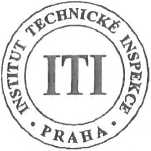 INSTITUT TECHNICKÉ INSPEKCE PRAHAorganizace státního odborného dozorupobočka Plzeň, U Borského parku 3, 301 00 Plzeň,
tel.: 377 423 941	fax: 377 370 540ceocCONFÉDřRATION EUBOPÉENNE D'ORGANISMES DE CON TROLEČj.: 486/04.04/03/15.09/2OPRÁVNĚNÍev. č.: 1464/4/03/EZ-M,O,R,Z-E2/Avydané ve smyslu § 6a) odst. 1 písm. c) zákona č. 174/1968 Sb. o státním odborném dozoru nad bezpečností práce, v platném znění na základě prověření odborné způsobilosti dne 16. dubna 2003k	- montáži, opravám, revizím a zkouškám elektrických zařízenív rozsahu - vyhrazená elektrická zařízení s napětím do 1 000 V v objektech třídy A včetně hromosvodůrodné číslo:Podmínky platnosti jsou uvedeny v zápisu ITI Praha čj. 486/04.04/03/15.09/1 ze dne 16. dubna 2003.V Plzni dne 17. dubna 2003Ing. Miroslav Burian
vedoucí inspektor
ITI Praha, pobočka PlzeňToto oprávnění nahrazuje oprávnění ev. č. 3352/6.00/91 -EZ-R,M,0-S vydané IBP v Plzni dne
6. prosince 1991.prosubjekt:Ing. Vladimír Pokornýadresa:PSČ:Levandulová 628/31, Plzeň312 00IČO: 433 47 878